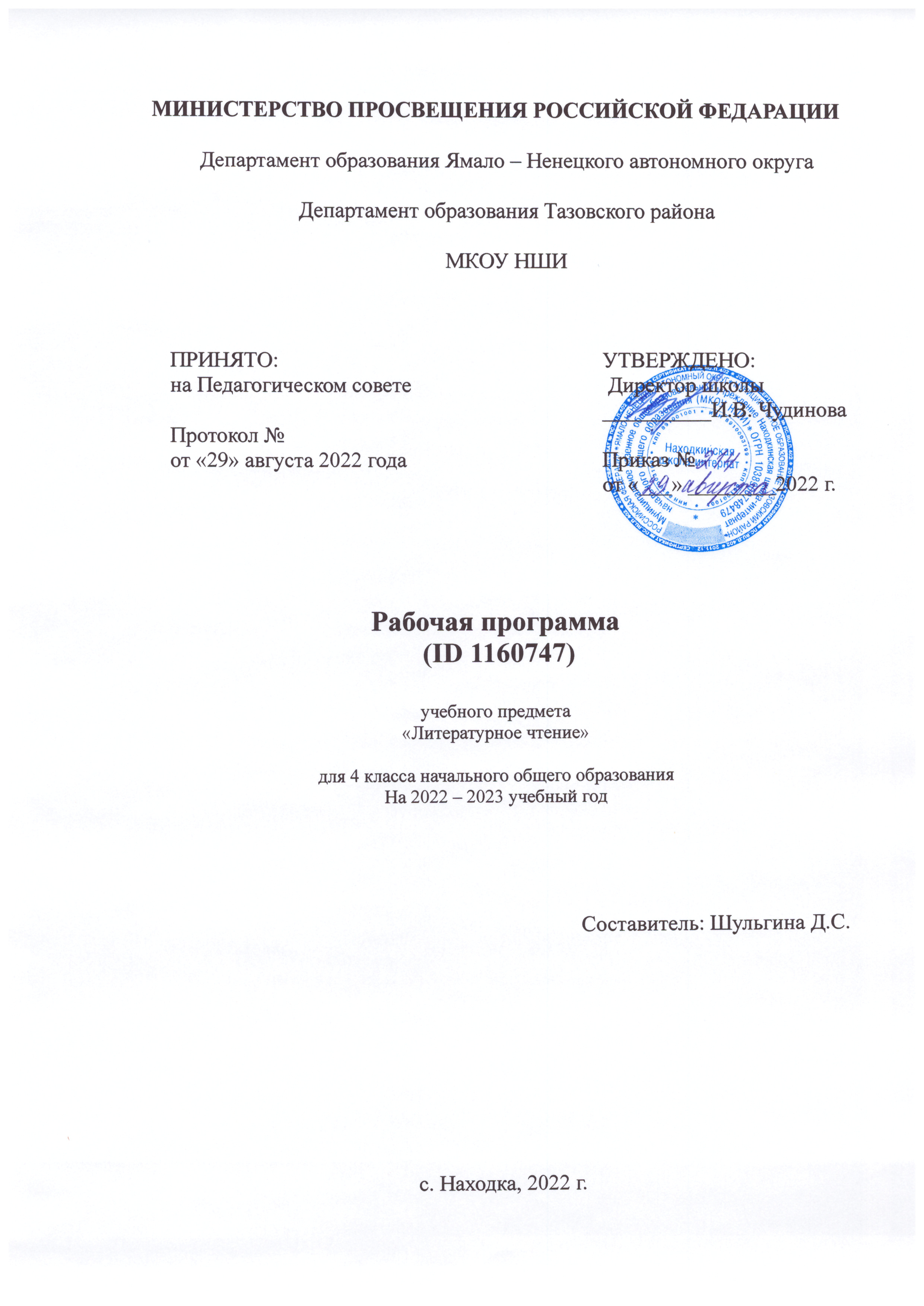 ПОЯСНИТЕЛЬНАЯ ЗАПИСКАРабочая программа учебного предмета «Литературное чтение» для обучающихся 4 класса на уровне начального общего образования составлена на основе Требований к результатам освоения программы начального общего образования Федерального государственного образовательного стандарта начального общего образования (далее — ФГОС НОО), а также ориентирована на целевые 
приоритеты духовно-нравственного развития, воспитания и социализации обучающихся, 
сформулированные в Примерной программе воспитания.ОБЩАЯ ХАРАКТЕРИСТИКА УЧЕБНОГО ПРЕДМЕТА "ЛИТЕРАТУРНОЕ ЧТЕНИЕ"«Литературное чтение» — один из ведущих предметов начальной школы, который обеспечивает, наряду с достижением предметных результатов, становление базового умения, необходимого для успешного изучения других предметов и дальнейшего обучения, читательской грамотности и закладывает основы интеллектуального, речевого, эмоционального, духовно-нравственного развития младших школьников. Курс «Литературное чтение» призван ввести ребёнка в мир художественной литературы, обеспечить формирование навыков смыслового чтения, способов и приёмов работы с различными видами текстов и книгой, знакомство с детской литературой и с учётом этого направлен на общее и литературное развитие младшего школьника, реализацию творческих способностей обучающегося, а также на обеспечение преемственности в изучении систематического курса литературы.Содержание учебного предмета «Литературное чтение» раскрывает следующие направления литературного образования младшего школьника: речевая и читательская деятельности, круг чтения, творческая деятельность.В основу отбора произведений положены общедидактические принципы обучения: соответствие возрастным  возможностям и особенностям восприятия младшим школьником фольклорных произведений и литературных текстов; представленность в произведениях нравственно-эстетических ценностей, культурных традиций народов России, отдельных произведений выдающихся 
представителей мировой детской литературы; влияние прослушанного (прочитанного) произведения на эмоционально-эстетическое развитие обучающегося, на совершенствование его творческих способностей. При отборе произведений для слушания и чтения учитывались преемственные связи с дошкольным опытом знакомства с произведениями фольклора, художественными произведениями детской литературы, а также перспективы изучения предмета «Литература» в основной школе. Важным принципом отбора содержания предмета «Литературное чтение» является представленность разных жанров, видов и стилей произведений, обеспечивающих формирование функциональной литературной  грамотности  младшего  школьника, а также возможность достижения метапредметных результатов, способности обучающегося воспринимать различные учебные тексты при изучении других предметов учебного плана начальной школы.	Планируемые результаты включают личностные, метапредметные результаты за период обучения, а также предметные достижения младшего школьника за каждый год обучения в начальной школе. 	На курс «Литературное чтение» в 4 классе отводится 136 ч.ЦЕЛИ ИЗУЧЕНИЯ УЧЕБНОГО ПРЕДМЕТА "ЛИТЕРАТУРНОЕ ЧТЕНИЕ"Приоритетная цель обучения литературному чтению — становление грамотного читателя, мотивированного к использованию читательской деятельности как средства самообразования и саморазвития, осознающего роль чтения в успешности обучения и повседневной жизни, 
эмоционально откликающегося на прослушанное или прочитанное произведение. Приобретённые младшими школьниками знания, полученный опыт решения учебных задач, а такжесформированность предметных и универсальных действий в процессе изучения предмета«Литературное чтение» станут фундаментом обучения в основном звене школы, а также будут востребованы в жизни.	Достижение заявленной цели определяется особенностями курса литературного чтения и решением следующих задач:—  формирование у младших школьников положительной мотивации к систематическому чтению и слушанию художественной литературы и произведений устного народного творчества—  достижение необходимого для продолжения образования уровня общего речевого развития;—  осознание значимости художественной литературы и произведений устного народного творчества для всестороннего развития личности человека;—  первоначальное представление о многообразии жанров художественных произведений и произведений устного народного творчества;—  овладение элементарными умениями анализа и интерпретации текста, осознанного 
использования при анализе текста изученных литературных понятий: прозаическая и 
стихотворная речь; жанровое разнообразие произведений (общее представление о жанрах); устное народное творчество, малые жанры фольклора (считалки, пословицы, поговорки, загадки, фольклорная сказка); басня (мораль, идея, персонажи); литературная сказка, рассказ; автор; литературный герой; образ; характер; тема; идея; заголовок и содержание; композиция; сюжет; эпизод, смысловые части; стихотворение (ритм, рифма); средства художественной 
выразительности (сравнение, эпитет, олицетворение);—  овладение техникой смыслового чтения вслух (правильным плавным чтением, позволяющим понимать смысл прочитанного, адекватно воспринимать чтение слушателями).СОДЕРЖАНИЕ УЧЕБНОГО ПРЕДМЕТА О Родине, героические страницы истории. Наше Отечество, образ родной земли в стихотворных и прозаических произведениях писателей и поэтов ХIХ и ХХ веков (по выбору, не менее четырёх, например произведения И. С. Никитина, Н. М.  Языкова, С. Т.  Романовского, А. Т.  Твардовского, М. М. Пришвина, С. Д. Дрожжина, В. М. Пескова и др.). Представление о проявлении любви к родной земле в литературе разных народов (на примере писателей родного края, представителей разных народов России). Страницы истории России, великие люди и события: образы Александра Невского, Дмитрия Пожарского, Дмитрия Донского, Александра Суворова, Михаила Кутузова и других выдающихся защитников Отечества  в  литературе  для детей. Отражение нравственной идеи: любовь к Родине. Героическое прошлое России, тема Великой Отечественной войны в произведениях литературы (на примере рассказов А. П. Платонова, Л. А. Кассиля, В. К. Железняка, С. П. Алексеева). Осознание понятия: поступок, подвиг.	Круг чтения: народная и авторская песня: понятие исторической песни, знакомство с песнями на тему Великой Отечественной войны.	Фольклор (устное народное творчество). Фольклор как народная духовная культура (произведения по выбору). Многообразие видов фольклора: словесный, музыкальный, обрядовый (календарный).Культурное значение фольклора для появления художественной литературы. Малые жанры фольклора (назначение,   сравнение,   классификация).   Собиратели   фольклора (А. Н. Афанасьев, В.И. Даль). Виды сказок: о животных, бытовые, волшебные. Отражение в произведениях фольклора нравственных ценностей, быта и культуры народов мира. Сходство фольклорных произведений разных народов по тематике, художественным образам и форме («бродячие» сюжеты). Круг чтения: былина как эпическая песня о героическом событии. Герой былины — защитник страны. Образы русских богатырей: Ильи Муромца, Алёши Поповича, Добрыни Никитича, Никиты Кожемяки (где жил, чем занимался, какими качествами  обладал).   Средства  художественной выразительности в былине: устойчивые выражения, повторы, гипербола. Устаревшие слова, их место в былине и представление в современной лексике. Народные былинно-сказочные темы в творчестве художника В. М. Васнецова.Творчество А. С. Пушкина. Картины природы в лирических произведениях А. С. Пушкина. Средства художественной выразительности в стихотворном произведении (сравнение, эпитет, олицетворение, метафора). Круг чтения: литературные сказки  А.  С.  Пушкина  в  стихах:  «Сказка  о  мёртвой царевне и о семи богатырях». Фольклорная основа авторской сказки. Положительные и 
отрицательные герои, волшебные помощники, язык авторской сказки.Творчество И. А. Крылова. Представление о басне как лиро-эпическом жанре. Круг чтения: басни на примере произведений И. А. Крылова, И. И. Хемницера, Л. Н. Толстого, С. В. Михалкова. Басни стихотворные и прозаические (не менее трёх). Развитие событий в басне, её герои (положительные, отрицательные). Аллегория в баснях. Сравнение басен: назначение, темы и герои, особенности языка.Творчество М. Ю. Лермонтова. Круг чтения: лирические произведения М. Ю. Лермонтова (не менее трёх). Средства художественной выразительности (сравнение, эпитет, олицетворение); рифма, ритм. Метафора как «свёрнутое» сравнение. Строфа как элемент композиции стихотворения.Переносное значение   слов   в   метафоре. Метафора   в   стихотворениях М. Ю. Лермонтова.Литературная сказка. Тематика авторских стихотворных сказок (две-три по выбору). Герои литературных сказок (произведения   М.  Ю.   Лермонтова,   П.  П.  Ершова,   П. П. Бажова, С. Т. Аксакова, С.  Я.  Маршака и др.). Связь литературной сказки с фольклорной: народная речь —особенность авторской сказки. Иллюстрации в сказке: назначение, особенности.Картины природы в творчестве поэтов и писателей ХIХ— ХХ веков.  Лирика,  лирические произведения  как  описание в стихотворной форме чувств поэта, связанных с наблюдениями, описаниями природы. Круг чтения: лирические произведения поэтов и писателей (не менее пяти авторов по выбору): В. А. Жуковский, Е.  А.  Баратынский, Ф.  И.  Тютчев, А.  А.  Фет, Н.  А. Некрасов,  И.  А.   Бунин,  А.  А.   Блок,  К.  Д.   Бальмонт, М. И. Цветаева и др. Темы стихотворных произведений, герой лирического произведения. Авторские приёмы создания художественного образа в лирике. Средства выразительности в произведениях лирики: эпитеты, синонимы, антонимы, сравнения, олицетворения, метафоры. Репродукция картины как иллюстрация к лирическому произведению.	Творчество Л. Н. Толстого. Круг чтения (не менее трёх произведений): рассказ (художественный и научно-познавательный), сказки, басни, быль. Повесть как эпический жанр (общее представление).Значение реальных жизненных ситуаций в создании рассказа, повести. Отрывки из 
автобиографической повести Л. Н. Толстого «Детство». Особенности художественного текста-описания: пейзаж, портрет героя, интерьер. Примеры текста-рассуждения в рассказах Л. Н. Толстого.Произведения о животных и родной природе. Взаимоотношения человека и животных, защита и охрана природы — тема произведений литературы. Круг чтения (не менее трёх авторов): на  примере произведений  А. И.   Куприна,  В.  П.   Астафьева, К. Г. Паустовского, М. М. Пришвина, Ю. И. Коваля и др.Произведения о детях. Тематика произведений о детях, их жизни, играх и занятиях, 
взаимоотношениях со взрослыми и сверстниками (на примере произведений не менее трёх авторов): А.  П.  Чехова, Б.  С.  Житкова, Н.  Г. Гарина-Михайловского, В. В. Крапивина и др. Словесный портрет героя как его характеристика. Авторский способ выражения главной мысли. Основные события сюжета, отношение к ним героев. Пьеса. Знакомство с новым жанром — пьесой-сказкой.  Пьеса — произведение литературы и театрального искусства (одна по выбору). Пьеса как жанр  драматического  произведения. Пьеса и сказка: драматическое и эпическое произведения. Авторские ремарки: назначение, содержание.Юмористические произведения. Круг чтения (не менее двух произведений по выбору): юмористические произведения на примере рассказов М. М. Зощенко, В.  Ю. Драгунского, Н. Н. Носова, В. В. Голявкина. Герои юмористических произведений. Средства выразительности текста юмористического содержания: гипербола. Юмористические произведения в кино и театре.Зарубежная литература. Расширение круга чтения произведений зарубежных писателей. Литературные сказки Ш. Перро, Х.-К. Андерсена, братьев Гримм, Э. Т. А. Гофмана, Т. Янссон и др. (по выбору). Приключенческая литература: произведения Дж. Свифта, Марка Твена. Библиографическая  культура   (работа   с   детской   книгой и справочной литературой). Польза чтения и книги: книга — друг и учитель. Правила читателя и способы выбора книги (тематический, систематический   каталог). Виды   информации в книге: научная, художественная (с опорой на внешние показатели книги), её справочно-иллюстративный материал. Очерк как повествование о реальном событии. Типы книг (изданий): книга-произведение, книга-сборник, собрание сочинений, периодическая печать, справочные издания. Работа с источниками периодической печати.ПЛАНИРУЕМЫЕ ОБРАЗОВАТЕЛЬНЫЕ РЕЗУЛЬТАТЫ	Изучение литературного чтения в 4 классе направлено на достижение обучающимися личностных, метапредметных и предметных результатов освоения учебного предмета.ЛИЧНОСТНЫЕ РЕЗУЛЬТАТЫЛичностные результаты освоения программы предмета «Литературное чтение» достигаются в процессе единства учебной и воспитательной деятельности, обеспечивающей позитивную динамику развития личности младшего школьника, ориентированную на процессы самопознания, саморазвития и самовоспитания. Личностные результаты освоения программы предмета «Литературное чтение»отражают освоение младшими школьниками социально значимых норм и отношений, развитие позитивного отношения обучающихся к общественным, традиционным, социокультурным и духовно-нравственным ценностям, приобретение опыта применения сформированных представлений и отношений на практике.Гражданско-патриотическое воспитание:—  становление ценностного отношения к своей Родине — России, малой родине, проявление интереса к изучению родного языка, истории и культуре Российской Федерации, понимание естественной связи прошлого и настоящего в культуре общества;—  осознание своей этнокультурной и российской гражданской идентичности, сопричастности к прошлому, настоящему и будущему своей страны и родного края, проявление уважения к традициям и культуре своего и других народов в процессе восприятия и анализа произведений выдающихся представителей русской литературы и творчества народов России;—  первоначальные представления о человеке как члене общества, о правах и ответственности, уважении и достоинстве человека, о нравственно-этических нормах поведения и правилах межличностных отношений.Духовно-нравственное воспитание:—  освоение опыта человеческих взаимоотношений, признаки индивидуальности каждого человека, проявление сопереживания, уважения, любви, доброжелательности и других моральных качеств к родным, близким и чужим людям, независимо от их национальности, социального статуса, вероисповедания;—  осознание этических понятий, оценка поведения и поступков персонажей художественных произведений в ситуации нравственного выбора;—  выражение своего видения мира, индивидуальной позиции посредством накопления и систематизации литературных впечатлений, разнообразных по эмоциональной окраске;—  неприятие любых форм поведения, направленных на причинение физического и морального вреда другим людям Эстетическое воспитание:—  проявление уважительного отношения и интереса к художественной культуре, к различным видам искусства, восприимчивость к разным видам искусства, традициям и творчеству своего и других народов, готовность выражать своё отношение в разных видах художественной деятельности;—  приобретение  эстетического  опыта  слушания,  чтения и эмоционально-эстетической оценкипроизведений фольклора и художественной литературы;—  понимание образного языка художественных произведений, выразительных средств, создающих художественный образ.Физическое воспитание, формирование культуры здоровья эмоционального благополучия:—  соблюдение правил  здорового  и  безопасного  (для  себя и других людей) образа жизни в окружающей среде (в том числе информационной);—  бережное отношение к физическому и психическому здоровью.Трудовое воспитание:—  осознание ценности труда в жизни человека и общества, ответственное потребление и бережное отношение к результатам труда, навыки участия в различных видах трудовой деятельности, интерес к различным профессиям.Экологическое воспитание:—  бережное отношение к природе, осознание проблем взаимоотношений человека и животных, отражённых в литературных произведениях;—  неприятие действий, приносящих ей вред.Ценности научного познания:—  ориентация в деятельности на первоначальные представления о научной картине мира, понимание важности слова как средства создания словесно-художественного образа, способа выражения мыслей, чувств, идей автора;—  овладение смысловым чтением для решения различного уровня учебных и жизненных задач;—  потребность в самостоятельной читательской деятельности, саморазвитии средствами литературы, развитие познавательного интереса, активности, инициативности, любознательности и самостоятельности в познании произведений фольклора и художественной литературы, творчества писателей.МЕТАПРЕДМЕТНЫЕ РЕЗУЛЬТАТЫ	В результате изучения предмета «Литературное чтение» в начальной школе у обучающихся будут сформированы познавательные универсальные учебные действия:базовые логические действия:—  сравнивать произведения по теме, главной мысли (морали), жанру, соотносить произведение и его автора, устанавливать основания для сравнения произведений, устанавливать аналогии;—  объединять произведения по жанру, авторской принадлежности;—  определять существенный признак для классификации, классифицировать произведения по темам, жанрам и видам;—  находить закономерности и противоречия при анализе сюжета (композиции), восстанавливать нарушенную последовательность событий (сюжета), составлять аннотацию, отзыв по 
предложенному алгоритму;—  выявлять недостаток информации для решения учебной (практической) задачи на основе предложенного алгоритма;—  устанавливать причинно-следственные связи в сюжете фольклорного и художественного	текста, при составлении плана, пересказе текста, характеристике поступков героев; 
базовые исследовательские действия:
	—  определять разрыв между реальным и желательным состоянием объекта (ситуации) на основе 	предложенных учителем вопросов;
	—  формулировать с помощью учителя цель, планировать изменения объекта, ситуации;	—  сравнивать несколько вариантов решения задачи, выбирать наиболее подходящий (на основе 	предложенных критериев);	—  проводить по предложенному плану опыт, несложное исследование по  установлению 	особенностей  объекта  изучения и связей между объектами (часть — целое, причина —	следствие);
	—  формулировать выводы и подкреплять их доказательствами на основе результатов 
	проведённого наблюдения (опыта, классификации, сравнения, исследования);
	—  прогнозировать возможное развитие  процессов,  событий и их последствия в аналогичных 	или сходных ситуациях; 
работа с информацией:
	—  выбирать источник получения информации;
	—  согласно заданному алгоритму находить в предложенном источнике информацию, 	представленную в явном виде;
	—  распознавать достоверную и недостоверную информацию самостоятельно или на основании 	предложенного учителем способа её проверки;
	—  соблюдать с помощью взрослых (учителей, родителей (законных представителей) правила 	информационной безопасности при поиске информации в сети Интернет;
	—  анализировать и создавать текстовую, видео, графическую, звуковую информацию в 	соответствии с учебной задачей;
	—  самостоятельно создавать схемы, таблицы для представления информации.	К концу обучения в начальной школе у обучающегося формируются коммуникативные универсальные учебные действия: 
	общение:
	—  воспринимать и формулировать суждения, выражать эмоции в соответствии с целями и 	условиями общения в знакомой среде;
	—  проявлять уважительное отношение к собеседнику, соблюдать правила ведения диалога и 	дискуссии;
	—  признавать возможность существования разных точек зрения;
	—  корректно и аргументированно высказывать своё мнение;
	—  строить речевое высказывание в соответствии с поставленной задачей;
	—  создавать устные и письменные тексты (описание, рассуждение, повествование);	—  готовить небольшие публичные выступления;
	—  подбирать иллюстративный материал (рисунки, фото, плакаты) к тексту выступления.	К концу обучения в начальной школе у обучающегося формируются регулятивные универсальные учебные действия: 
	самоорганизация:—  планировать действия по решению учебной задачи для получения результата;—  выстраивать последовательность выбранных действий;самоконтроль:—  устанавливать причины успеха/неудач учебной деятельности;—  корректировать свои учебные действия для преодоления ошибок.Совместная деятельность:—  формулировать краткосрочные и долгосрочные цели (индивидуальные с учётом участия в коллективных задачах) в стандартной (типовой) ситуации на основе предложенного формата планирования, распределения промежуточных шагов и сроков;—  принимать цель совместной деятельности, коллективно строить действия по её достижению: распределять роли, договариваться, обсуждать процесс и результат совместной работы;—  проявлять готовность руководить, выполнять поручения, подчиняться;—  ответственно выполнять свою часть работы;—  оценивать свой вклад в общий результат;—  выполнять совместные проектные задания с опорой на предложенные образцы.ПРЕДМЕТНЫЕ РЕЗУЛЬТАТЫПредметные результаты освоения программы начального общего образования по учебному предмету «Литературное чтение» отражают специфику содержания предметной области, ориентированы на применение знаний, умений и навыков обучающимися в различных учебных ситуациях и жизненных условиях и представлены по годам обучения.К концу обучения в четвёртом классе обучающийся научится:—  осознавать значимость художественной литературы и фольклора для всестороннего развития личности человека, находить в произведениях отражение нравственных ценностей, фактов бытовой и духовной культуры народов России и мира, ориентироваться в нравственно-этических понятиях в контексте изученных произведений;—  демонстрировать интерес  и  положительную  мотивацию к систематическому чтению и слушанию художественной литературы и произведений устного народного творчества: формировать собственный круг чтения;—  читать вслух и про себя в соответствии с учебной задачей, использовать разные виды чтения (изучающее, ознакомительное, поисковое выборочное, просмотровое выборочное);—  читать вслух целыми словами без пропусков и перестановок букв и слогов доступные по восприятию и небольшие по объёму прозаические и стихотворные произведения в темпе не менее 80 слов в минуту (без отметочного оценивания);—  читать наизусть не менее 5 стихотворений в соответствии с изученной тематикой произведений;—  различать художественные произведения и познавательные тексты;—  различать прозаическую и стихотворную речь: называть особенности стихотворного произведения (ритм, рифма, строфа), отличать лирическое произведение от эпического;—  понимать жанровую принадлежность, содержание, смысл прослушанного/прочитанного произведения: отвечать и формулировать вопросы (в том числе проблемные) к познавательным, учебным и художественным текстам;—  различать и называть отдельные жанры фольклора (считалки, загадки, пословицы, потешки, небылицы, народные песни, скороговорки, сказки о животных, бытовые и волшебные), приводить примеры произведений фольклора разных народов России;—  соотносить читаемый текст с жанром художественной литературы (литературные сказки, рассказы, стихотворения, басни), приводить примеры разных жанров литературы России и стран мира;—  владеть элементарными умениями анализа и интерпретации текста: определять тему и главную мысль, последовательность событий в тексте произведения, выявлять связь событий, эпизодов текста;—  характеризовать героев, давать оценку их поступкам, составлять портретные характеристики персонажей, выявлять взаимосвязь между поступками и мыслями, чувствами героев, сравнивать героев одного произведения по самостоятельно выбранному критерию (по аналогии или по контрасту), характеризовать собственное отношение к героям, поступкам; находить в тексте средства изображения героев (портрет) и выражения их чувств, описание пейзажа и интерьера, устанавливать причинно-следственные связи событий, явлений, поступков героев;—  объяснять значение незнакомого слова с опорой на контекст и с использованием словаря; находить в тексте примеры использования слов в прямом и переносном значении, средства художественной выразительности (сравнение, эпитет, олицетворение, метафора);—  осознанно применять изученные понятия (автор, мораль басни, литературный герой, персонаж, характер, тема, идея, заголовок, содержание произведения, эпизод, смысловые части, композиция, сравнение, эпитет, олицетворение, метафора, лирика, эпос, образ);—  участвовать в обсуждении прослушанного/прочитанного произведения: строить 
монологическое и диалогическое высказывание с соблюдением норм русского литературного языка (норм произношения, словоупотребления,  грамматики);  устно и письменно 
формулировать простые выводы на основе прослушанного/прочитанного текста, подтверждать свой ответ примерами из текста;—  составлять план текста (вопросный, номинативный, цитатный), пересказывать (устно) подробно, выборочно, сжато (кратко), от лица героя, с изменением лица рассказчика, от третьего лица;—  читать по ролям с соблюдением норм произношения, расстановки ударения, инсценировать небольшие эпизоды из произведения;—  составлять устные и письменные высказывания на заданную тему по содержанию 
произведения (не менее 10 предложений), писать сочинения на заданную тему, используя разные типы речи (повествование, описание, рассуждение), корректировать собственный текст с учётом правильности, выразительности письменной речи;—  составлять краткий отзыв о прочитанном произведении по заданному алгоритму;
—  сочинять по аналогии с прочитанным, составлять рассказ по иллюстрациям, от имени одного из героев, придумывать продолжение прочитанного произведения (не менее 10 предложений);—  использовать в соответствии с учебной задачей аппарат издания (обложку, оглавление, аннотацию, иллюстрации, предисловие, приложения, сноски, примечания);
—  выбирать книги для самостоятельного чтения с учётом рекомендательного списка,  используя картотеки,  рассказывать о прочитанной книге;
—  использовать справочную литературу, включая ресурсы сети Интернет (в условиях 
контролируемого входа), для получения дополнительной информации в соответствии с учебной задачей.ТЕМАТИЧЕСКОЕ ПЛАНИРОВАНИЕ ПОУРОЧНОЕ ПЛАНИРОВАНИЕ УЧЕБНО-МЕТОДИЧЕСКОЕ ОБЕСПЕЧЕНИЕ ОБРАЗОВАТЕЛЬНОГО ПРОЦЕССА ОБЯЗАТЕЛЬНЫЕ УЧЕБНЫЕ МАТЕРИАЛЫ ДЛЯ УЧЕНИКАКлиманова Л.Ф., Горецкий В.Г., Голованова М.В. и другие, Литературное чтение (в 2 частях). Учебник. 4 класс. Акционерное общество «Издательство «Просвещение»; 
Введите свой вариант:МЕТОДИЧЕСКИЕ МАТЕРИАЛЫ ДЛЯ УЧИТЕЛЯ1. Климанова Л. Ф., Бойкина М. В. Литературное чтение. Рабочие программы. Предметная линия учебников системы «Школа России». 1–4 классы 
2. Климанова Л. Ф., Горецкий В. Г., Голованова М. В. и др. Литературное чтение. 4 класс. В 2 частях (+электронное приложение) 
3. Бойкина М. В., Виноградская Л. А. Литературное чтение. Рабочая тетрадь. 4 класс 
4. Бойкина М. В., Илюшин Л. С., Галактионова Т. Г. и др. Литературное чтение. Поурочные разработки. Технологические карты уроков. 4 классЦИФРОВЫЕ ОБРАЗОВАТЕЛЬНЫЕ РЕСУРСЫ И РЕСУРСЫ СЕТИ ИНТЕРНЕТhttp://n-shkola.ru 
http://standart.edu.ru 
Учи ру 
Сетевой городМАТЕРИАЛЬНО-ТЕХНИЧЕСКОЕ ОБЕСПЕЧЕНИЕ ОБРАЗОВАТЕЛЬНОГО ПРОЦЕССАУЧЕБНОЕ ОБОРУДОВАНИЕ 
Справочные таблицы.ОБОРУДОВАНИЕ ДЛЯ ПРОВЕДЕНИЯ ЛАБОРАТОРНЫХ, ПРАКТИЧЕСКИХ РАБОТ, ДЕМОНСТРАЦИЙ 
Интерактивная доска .Мультимедийный проектор№
п/пНаименование разделов и тем программыКоличество часовКоличество часовКоличество часовДата 
изученияВиды деятельностиВиды, 
формы 
контроляЭлектронные 
(цифровые) 
образовательные ресурсы№
п/пНаименование разделов и тем программывсегоконтрольные работыпрактические работыДата 
изученияВиды деятельностиВиды, 
формы 
контроляЭлектронные 
(цифровые) 
образовательные ресурсы1.1.О Родине, героические страницы истории12111Учебный диалог: обсуждение проблемы «Понятие Родины для каждого из нас», объяснение своей позиции с приведением примеров из текстов, раскрытие смысла пословиц о Родине, соотнесение их с прослушанными/прочитанными произведениями;Устный 
опрос;http://n-shkola.ru 
http://standart.edu.ru Учи ру 
Сетевой город1.2.Фольклор (устное 
народное творчество)11110Чтение произведений малого фольклора (по выбору): загадок,пословиц, скороговорок, потешек, песен, небылиц, закличек,используя интонацию, паузы, темп, ритм, логические ударенияв соответствии с особенностями текста для передачи эмоционального настроя произведения;Устный 
опрос;http://n-shkola.ru 
http://standart.edu.ru Учи ру 
Сетевой город1.3.Творчество А.С.Пушкина12111Слушание и чтение произведения А. С. Пушкина «Сказкао мёртвой царевне и о семи богатырях», удержание в памятисобытий сказки, обсуждение сюжета;Устный 
опрос;http://n-shkola.ru 
http://standart.edu.ru Учи ру 
Сетевой город1.4.Творчество И.А.Крылова413Слушание и чтение басен: И. А. Крылов «Стрекоза и Муравей»,«Квартет», «Кукушка и Петух», И. И. Хемницер «Стрекозаи муравей», Л. Н. Толстой «Стрекоза и муравьи» (не менее трёх по выбору), подготовка ответа на вопрос «Какое качество высмеивает автор?»; 
Учебный диалог: сравнение басен (сюжет, мораль, форма, герои), заполнение таблицы; 
Работа с текстом произведения: характеристика героя (положительный или отрицательный), понимание аллегории, работас иллюстрациями, поиск в тексте морали (поучения) и крылатых выражений; 
Упражнение в выразительном чтении вслух и наизусть с сохранением интонационного рисунка произведения (конкурс чтецов«Басни русских баснописцев») ;Устный 
опрос;http://n-shkola.ru 
http://standart.edu.ru Учи ру 
Сетевой город1.5.Творчество М. Ю. Лермонтова413Творческое задание: воссоздание в воображении описанных в стихотворении картин;Практическая работа;http://n-shkola.ru 
http://standart.edu.ru Учи ру 
Сетевой город1.6.Литературная сказка918Слушание и чтение литературных сказок. Например,М. Ю. Лермонтов «Ашик-Кериб», П. П. Ершов«Конёк-Горбунок», В. Ф. Одоевский «Городок в табакерке», С. Т. Аксаков«Аленький цветочек», Е.Л. Шварц «Сказка о потерянном времени»;; 
Устный 
опрос;http://n-shkola.ru 
http://standart.edu.ru Учи ру 
Сетевой город1.7.Картины природы в творчестве поэтов и писателей ХIХ века716Рассматривание репродукций картин и подбор к ним соответствующих стихотворных строк;Практическая работа;http://n-shkola.ru 
http://standart.edu.ru Учи ру 
Сетевой город1.8.Творчество Л. Н. Толстого716Проверочная работа по итогам изученного раздела: демонстрация начитанности и сформированности специальных читательских умений Проверка и оценка своей работы по предложенным критериям;Устный 
опрос;http://n-shkola.ru 
http://standart.edu.ru Учи ру 
Сетевой город1.9.Картины природы в творчестве поэтов и писателей XX века615Написание сочинения-описания (после предварительнойподготовки) на тему «Картины родной природы в изображениихудожников»;Практическая работа;http://n-shkola.ru 
http://standart.edu.ru Учи ру 
Сетевой город1.10.Произведения о 
животных и родной природе12111Пересказ содержания произведения от лица героя с изменением лица рассказчика;Тестирование;http://n-shkola.ru 
http://standart.edu.ru Учи ру 
Сетевой город1.11.Произведения о детях13112Анализ сюжета рассказа: определение последовательности событий, формулирование вопросов по основным событиям сюжета, восстановление нарушенной последовательности событий, 
нахождение в тексте заданного эпизода, составление вопросного плана текста с выделением отдельных эпизодов, смысловых частей, определение завязки, кульминации, развязки (композиция произведения);Практическая работа;http://n-shkola.ru 
http://standart.edu.ru Учи ру 
Сетевой город1.12.Пьеса514Работа в парах: анализ и обсуждение драматического произведения (пьесы) и эпического (сказки) —определение сходства и различий, диалог как текст пьесы, возможность постановки на театральной сцене;Устный 
опрос;http://n-shkola.ru 
http://standart.edu.ru Учи ру 
Сетевой город1.13.Юмористические произведения 615Дифференцированная работа: придумывание продолжения рассказа;Практическая работа;http://n-shkola.ru 
http://standart.edu.ru Учи ру 
Сетевой город1.14.Зарубежная литература817Чтение литературных сказок зарубежных писателей (по выбору): братья Гримм «Белоснежка и семь гномов», Ш. Перро «Спящая красавица», Х.-К. Андерсен «Дикие лебеди», «Русалочка»;Тестирование;http://n-shkola.ru 
http://standart.edu.ru Учи ру 
Сетевой город1.15.Библиографическая 
культура (работа с 
детской книгой и 
справочной литературой707Поиск информации в справочной литературе, работа с различными периодическими изданиями: газетами и журналами для детей;Устный 
опрос;http://n-shkola.ru 
http://standart.edu.ru Учи ру 
Сетевой городРезервное времяРезервное время13ОБЩЕЕ КОЛИЧЕСТВО ЧАСОВ ПО ПРОГРАММЕОБЩЕЕ КОЛИЧЕСТВО ЧАСОВ ПО ПРОГРАММЕ13614109№
п/пТема урокаКоличество часовКоличество часовКоличество часовДата 
изученияВиды, формы контроля№
п/пТема урокавсего контрольные работыпрактические работыДата 
изученияВиды, формы контроля1.Летописи. "И повесил 
Олег щит свой на вратах Царьграда".10105.09.2022Устный опрос;2.Летописи. "И вспомнил Олег коня своего".Сравнительный анализ 
летописи и стихотворения А.С. Пушкина.10107.09.2022Устный опрос;3.Былина-жанр устного народного творчества. Былина "Ильины три поездочки".10112.09.2022Практическая работа;4.Житие Сергия 
Радонежского-памятник древнерусской 
литературы.10114.09.2022Практическая работа;5.Обобщение по разделу "Летописи, былины, 
жития."10119.09.2022Тестирование;6.Чудесный мир классики.П.Ершов "Конек-
горбунок" (отрывок)10121.09.2022Устный опрос;7.Характеры главных 
героев в сказке П.Ершова "Конек-горбунок".10126.09.2022Практическая работа;8.А.Пушкин. Стихи "Няне", "Туча","Унылая пора!.." Составление рассказа по репродукции картин 
известных художников.10128.09.2022Устный опрос;9.А.Пушкин."Сказка о 
мертвой царевне и о семи богатырях."10103.10.2022Устный опрос;10.Волшебные сказки: 
народные и литературные.А.С.Пушкин. "Сказка о мертвой царевне и о семи богатырях".10105.10.2022Практическая работа;11.М.Ю.Лермонтов.Олицетворение-прием изображения 
действительности в 
стихотворении "Дары Терека".10110.10.2022Устный опрос;12.М.Ю.Лермонтов. "Ашик-Кериб" (турецкая сказка).Хорошие и плохие поступки людей.10112.10.2022Практическая работа;13.Главы из 
автобиографической повести Л.Н.Толстого "Детство".10117.10.2022Устный опрос;14.Л.Толстой "Как мужик убрал камень". Умный и находчивый герой.10119.10.2022Практическая работа;15.Отличие рассказа от сказки. Сравнение 
характеров главных действующих лиц в рассказе А.П.Чехова "Мальчики".10102.11.2022Устный опрос;16.А.П.Чехов. "Мальчики". Составление плана.10107.11.2022Практическая работа;17.Обобщение по разделу 
"Чудесный мир классики".10109.11.2022Тестирование;18.Тоска по родине и красоте родной природы в лирике Ф.И.Тютчева. "Еще земли печален вид…"10114.11.2022Устный опрос;19.Ф.Тютчев. "Как 
неожиданно и ярко…"10116.11.2022Устный опрос;20.А.Фет. Своеобразие ритма и построения строк в 
стихотворении "Бабочка", "Весенний дождь".10121.11.2022Устный опрос;21.Картины весенней 
природы и настроение в стихах Е.А.Баратынского "Весна,весна! Как воздух чист1..", "Где сладкий 
шепот…"10123.11.2022Устный опрос;22.Картина сельского быта. А.Н.Плещеев "Дети и 
птичка".10128.11.2022Устный опрос;23.Тема любви к Родине в стихотворении 
И.С.Никитина "В синем небе плывут над 
полями…"10130.11.2022Устный опрос;24.Тема детства в стихах Н.А.Некрасова 
"Школьник", "В зимние сумерки нянины 
сказки…"10105.12.2022Устный опрос;25.Неповторимый красочный образ Родины в 
стихотворении 
И.А.Бунина "Листопад".10107.12.2022Устный опрос;26.Обобщение по разделу "Поэтическая тетрадь".10112.12.2022Тестирование;27.Научно-познавательная сказка. Сочетание 
реальных и 
фантастических событий в сказке В.Ф.Одоевского "Городок в табакерке".10114.12.2022Практическая работа;28.Описание. Его роль в 
раскрытии характеров главных героев в сказке В.М.Гаршина "Сказка о жабе и розе".10119.12.2022  Практическая 	работа;29. П.П.Бажов "Серебряное копытце". Отражение в сказке реальной жизни.10121.12.2022Практическая работа;30.Народные волшебные сказки и сказки 
литературные.С.Т.Аксаков "Аленький цветочек".10109.01.2023Устный опрос;31.Борьба добра и зла, 
торжество справедливости в сказке С.Т.Аксакова 
"Аленький цветочек".10111.01.2023Практическая работа;32.Обобщение по разделу: "Литературные сказки".10116.01.2023Тестирование;33.Авторская литературная сказка Е.Л.Шварца 
"Сказка о потерянном времени".10118.01.2023Устный опрос;34.В.Ю.Драгунский 
"Главные реки". Средства создания комического 
эффекта.10123.01.2023Практическая работа;35.Многозначность слова как средство выразительности и создания комического эффекта в рассказе 
В.Ю.Драгунского "Что 
любит Мишка".10125.01.2023Устный опрос;36.Авторское отношение к герою в рассказе В.В. Голявкина "Никакой я горчицы не ел".10130.01.2023Устный опрос;37.Обобщение по разделу 
"Делу время - потехе час."10101.02.2023Тестирование;38.Б.С.Житков "Как я ловил человечков". Плохое и 
хорошее в поступках 
людей.10106.02.2023  Практическая 	работа;39.Б.С.Житков "Как я ловил человечков". Плохое и 
хорошее в поступках 
людей.10108.02.2023Самооценка с 
использованием«Оценочного 
листа»;40.М.М.Зощенко "Елка". Комическое в рассказе, средства его создания.10113.02.2023Устный опрос;41.Обобщение по разделу "Страна детства".10115.02.2023Тестирование;42.Тема детства в 
произведениях 
В.Я.Брюсова "Опять сон", "Детская".10120.02.2023Устный опрос;43.Стихи о счастливых днях детства. С.А.Есенин 
"Бабушкины сказки".10122.02.2023Устный опрос;44. Тема природы и Родины в стихах М.И.Цветаевой "Бежит тропинка с 
бугорка", "Наши царства".10127.02.2023Устный опрос;45.Обобщение по разделу "Поэтическая тетрадь".10101.03.2023Тестирование;46.Отношения человека и птицы в рассказе 
Д.Н.Мамина-Сибиряка "Приемыш".10106.03.2023Практическая работа;47.А.И.Куприн "Барбос и 
Жулька". Характеристики и портреты животных в рассказе.10113.03.2023Практическая работа;48.Писательская 
наблюдательность 
М.М.Пришвина в рассказе "Выскочка".10115.03.2023Устный опрос;49.Рассказ о животных 
Е.И.Чарушина "Кабан". Юмор в произведении.10120.03.2023Устный опрос;50.Тема природы в рассказе В.П.Астафьева 
"Стрижонок Скрип".10122.03.2023  Устный опрос;51.Обобщение по разделу "Природа и мы".10103.04.2023Тестирование;52.Настроение, выраженное в стихах Б.Л.Пастернака "Золотая осень".10105.04.2023Устный опрос;53.Весна как время 
пробуждения и 
обновления природы в стихах. С.А.Клычкова "Весна в лесу".10110.04.2023Устный опрос;54.Настроение, выраженное в стихах Д.Б.Кедрина 
"Бабье лето".10112.04.2023Устный опрос;55.Тема природы и Родины в стихах Н.М.Рубцова 
"Сентябрь".10117.04.2023Устный опрос;56.Иносказательный смысл произведения 
С.А.Есенина 
"Лебедушка".10119.04.2023Практическая работа;57.Обобщение по разделу "Поэтическая тетрадь".10124.04.2023Тестирование;58.Тема любви к Родине и ее героическому прошлому в стихах И.С.Никитина 
"Русь".10126.04.2023Устный опрос;59.Патриотическое звучание, выразительность 
стихотворения 
С.Д.Дрожжина "Родине".10103.05.2023Устный опрос;60.Красота и величие 
природы в стихотворении А.В.Жигулина "О,Родина! В неярком блеске".10108.05.2023Устный опрос;61.Тема войны в 
произведении 
Б.А.Слуцкого "Лошади в океане".10110.05.2023Устный опрос;62.Обобщение по разделу "Родина".10115.05.2023Тестирование;63.Е.С.Фелтистов "Приключения Электроника"10117.05.2023Устный опрос;64.Кир Булычев 
"Путешествие Алисы".10122.05.2023Устный опрос;65.Фантастические 
события,персонажи в 
произведении Д.Свифта "Путешествие 
Гулливера".10124.05.2023Практическая работа;ОБЩЕЕ КОЛИЧЕСТВО ЧАСОВ ПО ПРОГРАММЕОБЩЕЕ КОЛИЧЕСТВО ЧАСОВ ПО ПРОГРАММЕ650656565